COMPROMISO DE MEMBRESÍA 2018Yo afirmo lo siguiente: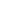 He nacido de Nuevo por medio de la fe en Cristo y me comprometo a crecer como nueva creatura por medio de mi oración constante, mi entrega en la adoración, en la comunión con mis hermanos y en el estudio bíblico.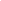 He sido bautizado y estoy comprometido a acatar la enseñanzas y gobierno de la Iglesia Wesleyana, incluyendo los artículos de Fe localizados al pie de la página.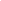 Entrego mi tiempo, mi talento y mi finanzas a Dios a través de Amistad Cristiana para la edificación de los creyente y la evangelización del mundo. Al firmar esto, yo afirmo mi compromiso con Cristo y mi lealtad a la Iglesia Wesleyana:FIRMA __________________________________________FECHA_________NOMBRE:_______________________________________DIRECCION______________________________________TELEFONO ______________________________________E-MAIL _________________________________________		¿Estoy asistiendo a una reunión de hogar?			Si ⬜	No ⬜¿Ya tomé la clase de membresía? 				Si ⬜	No ⬜Estoy sirviendo en este ministerio: ______________ _______________________________ Me gustaría servir en este ministerio_____________________________________________ARTÍCULOS DE FECreemos en Dios el Padre, el Hijo y el Espíritu Santo. Creemos que Jesucristo, el Hijo, sufrió en nuestro lugar en la cruz, que murió, y resucitó, que se sienta ahora a la diestra del Padre hasta que vuelva para juzgar a cada persona en el último día. Creemos en las sagradas Escrituras como la inspirada e inerrable palabra de Dios. Creemos que, por la gracia de Dios, cada persona tiene la capacidad y la responsabilidad para escoger entre el bien y el mal, y que quienes se arrepienten de su pecado y creen en el Señor Jesucristo son justificados por la fe. Creemos que Dios, no sólo cuenta al creyente como justo, sino que Él hace justas a tales personas, librándolos del dominio del pecado en la conversión, purificando sus corazones por la fe, perfeccionándolos en amor en la entera santificación, y proveyendo para su crecimiento en la gracia en cada fase de la vida espiritual, permitiéndoles, a través de la presencia y poder del Espíritu Santo, vivir vidas victoriosas.